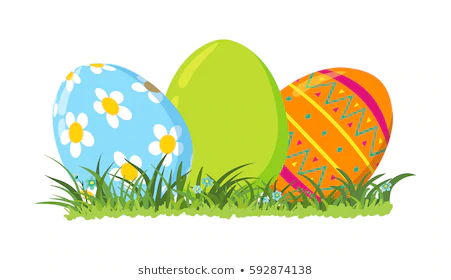 Easter Egg HuntWednesday 30th March11.00am-11.45amAll children welcome.If your child is not in session Wednesday mornings, you will need to stay with your child for the duration of the hunt please.Many Thanks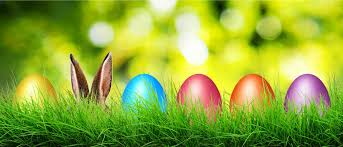 